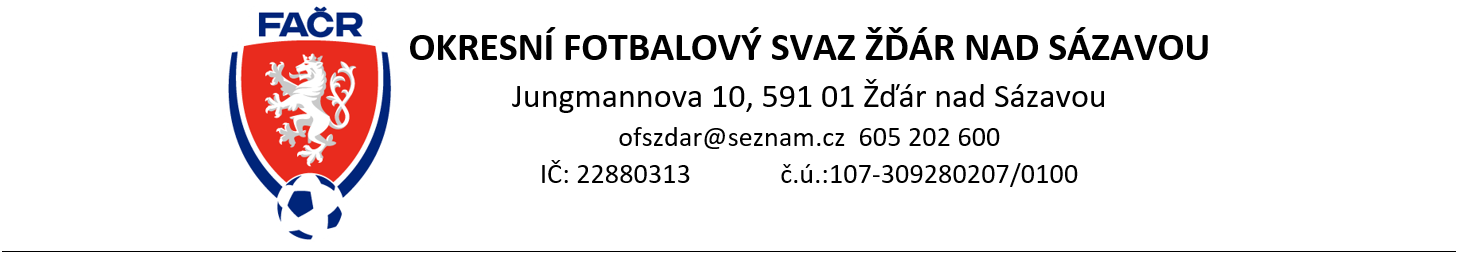 Seznam hráčů startujících ve společném družstvuSeznam vytváří pouze klub, který není vůči fotbalovým orgánům právním zástupcem společného družstva, a je povinný doručit jej řídícímu orgánu soutěží před zahájením soutěže, v níž bude společné družstvo startovat.Ve společném družstvu klubů …………………………………………………….. a ……………………………………………………..zařazeném v soutěžním ročníku 2021/2022 do soutěže II. třída OP ……………….………………….mohou v podzimní – jarní*) části soutěže startovat hráči registrovaní v klubu………………………………………………………………………………………..v(e) …………………………………………………………….			datum: ……………………………jméno, příjmení a podpis dvou statutárních zástupců klubu			razítko:…………………………………………………………………………………………………..…………………………………………………………………………………………………..potvrzení STK OFS Žďár nad Sázavou						datum: ……………………………p.č.IDjméno a příjmenípoznámky123456789101112131415